О мероприятиях, посвященных  Всемирному дню борьбы с инсультом                                               Информационное  письмо         Медицинский информационно-аналитический  центр информирует о  необходимости активизации работы по снижению смертности населения от сердечно-сосудистых заболеваний и проведении 29 октября 2016 года Всемирного дня борьбы с инсультом.        Цель мероприятия: повышение осведомленности граждан о проблеме инсульта, необходимости своевременного прохождения диспансеризации и профилактических медицинских осмотров, необходимости коррекции факторов риска и контроля физиологических параметров, а также знаний признаков инсульта и порядка самостоятельных действий и действий окружающих в случае их появления.        В целях проведения Всемирного дня борьбы с инсультом Вам необходимо:Привлечь для проведения мероприятия исключительно все, подведомственные Вам  лечебно-профилактические организации, общественные организации, волонтеров, студентов РостГМУ, медицинских колледжей, школьников.Задействовать средства массовой информации, в т.ч. телевидение, радио, интернет в мероприятиях по организации выездных профилактических осмотров и массовых акций по профилактике инсульта в соответствии с поставленными целями.Использовать все возможные формы деятельности по формированию основ здорового образа жизни среди населения.Одновременно направляем в Ваш адрес материал для санбюллетеня: «Профилактика инсульта» для тиражирования и использования в профилактической деятельности. Приложение: «Профилактика инсульта» -  материал  для  санбюллетеня. Информацию о проведении  Всемирного дня борьбы с инсультом прошу    направить к 03.11.2016г. на электронный адрес prof@miacrost.ru     И.о. начальника                                                                    В.С.Чистяков      Стасенко Л.И.      2549990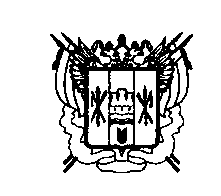 МИНИСТЕРСТВО   ЗДРАВООХРАНЕНИЯРОСТОВСКОЙ ОБЛАСТИГБУ РОСТОВСКОЙ ОБЛАСТИ«МЕДИЦИНСКИЙ ИНФОРМАЦИОННО – АНАЛИТИЧЕСКИЙ ЦЕНТР». Ростов-на-Дону, пр. Сельмаш, 14Тел./факс (863) 254-99-90E-mail:prof@miacrost.ruИНН  6166052727ОГРН 105616301984605.10.2016г.   № 379на №__________ от ___________Руководителям органовуправления здравоохранениеммуниципальных образованийГлавным врачам ЦГБ, ЦРБГлавным врачам областных учрежденийРуководителям центров    здоровья